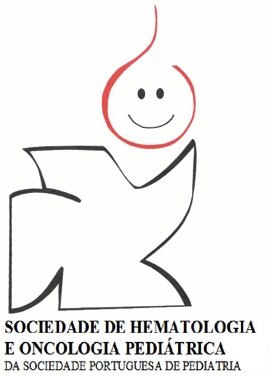 RESUMO DE COMUNICAÇÃO LIVRETitulo:Autores:Hospital:Resumo 